Recursos de internet sobre la parábola a).- Laberinto: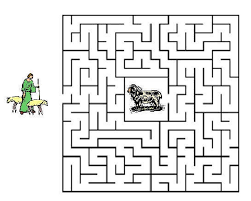 b).- Imagen para rompecabezas: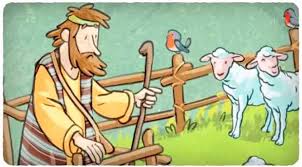 c).- Enlace a rompecabezas:http://www.jigsawplanet.com/?rc=play&pid=1159ae00297dd).- Sopa de letras: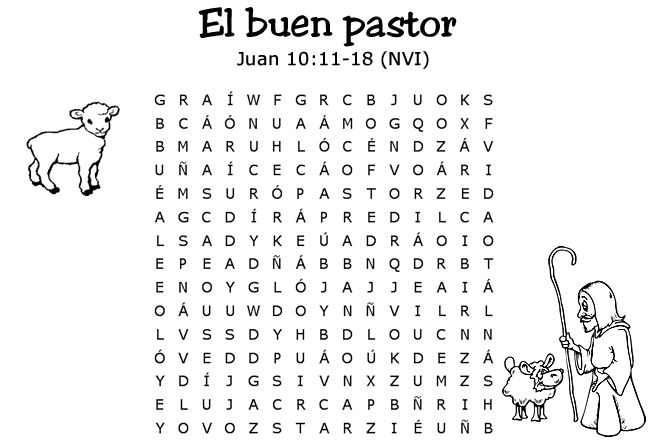 e).- Crucigrama: 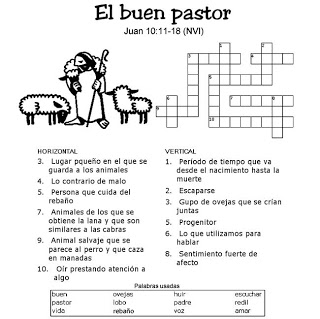 f).- Recreación infantil de la parábola:https://www.youtube.com/watch?v=XjE4CIvGW-E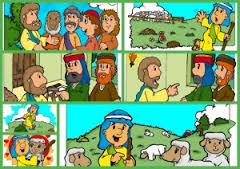 g).- Colorea: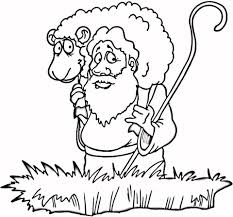 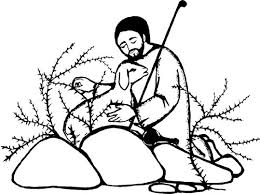 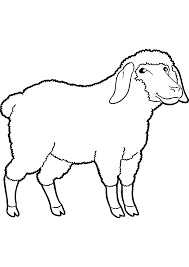 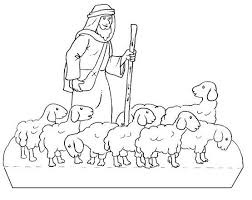 buen
pastor
vida
ovejaslobo
abandonar
huir
conozcoPadre
redil
voz
rebañoescuchar
amar
volver
recibir